     Fouah Hamid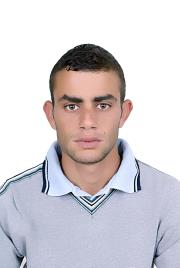 Centre Bir Mezoui      Khouribga          0699618649fouah.hamid@gmail.com     23 ans (20-03-1990)               Technicien HSE des chantiers.                                                       Technicien en électricité de la maintenance industrielle.1juin-30 septembre 2012 : Formation accéléré de technicien hygiène sécurité et environnement des chantiers soutenu par l’ANAPEC de Khouribga au sein de l’école IFOTEC.2009-2011 : Diplôme  technicien en électricité de la maintenance industrielle 2008-2009 : Niveau bac ; série SVT au lycée ouardigha Bir Mezoui KHOURIBGA  Du 1/01/ 2013 : Responsable  HSE au sein du GRTP projet VILLAS MARGURITE VILLE VERTE BEN GUERIR.                                                (Travaux VRD Voiries Et ASSINISSEMENT).Du1/01 /2013 : 32 réunions Hebdomadaire de JESA considéré comme session de formation,   20/10 au 20/12/2012:responsable HSE au sein du BOWER Industrie Travaux métalliques.01/08/2011 au 15/05/2012 : Electricien polyvalent.Objectif : Travaux divers ; Electricien de Bâtiment ; Pompes immergées ; Dépannage des circuits Electronique.   2008-2009 : Un mois de stage pratique étudiant au sein de l’office chérifien du phosphate.Objectif : Les circuits de commande et de puissance Et éclairage public.En domaine de l’électricité de la maintenance industrielle: Eclairage public, Installation des armoires de commande, faire le dépannage sur les armoires électrique et les circuits électronique   , électricité de bâtiment, Installation des pompes immergées.En domaine d’HSE des chantiers :  Des connaissances scientifiques et technologiques qui permettent d'analyser les différents risques pour l'homme et pour l'environnement.Maitrise du plan d’action SST.Technologie (engins et installations fixes).Mise en place de la politique sécurité (affichages, sensibilisation du personnel, formation du personnel).Mise en place de moyens de protections contre les risques de chute en hauteur, d’incendie, déglinguage, de levage et ceux liés a la manutention d’outils, bois et barres d'acier. Gestion du magasin sécurité et des équipements de protection individuelle.La prévention des risques environnementaux (gestion des déchets, limitation des sources de pollution).La santé et la sécurité au travail (prévention des accidents, respect des réglementations, amélioration des conditions de travail).Défense contre l’incendie.Assister les réunions Hebdomadaire de JACOBS/JESA En domaine d’informatique :  Maîtrise des logiciels de Bureautique : Word, Excel, PowerPoint.Arabe         : Bonne maîtrise.Français     : Bonne maîtrise.Anglais      : Niveau  scolaire.       Loisirs                  : football, natation, pêche, l’équitation.	 Permis de conduire B obtenue le 26/06/2012